Հավելված ՀՀ վարչապետի 2021 թվականի___________________-իN__________- Ա որոշմանՀավելված N 3 ՀՀ վարչապետի 2009 թվականի դեկտեմբերի 22-իN 1064-Ա որոշմանՁև N 1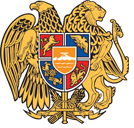 ՀԱՅԱՍՏԱՆԻ ՀԱՆՐԱՊԵՏՈՒԹՅՈՒՆՔԱՂԱՔԱՇԻՆՈՒԹԱՅՆ ԿՈՄԻՏԵԵԶՐԱԿԱՑՈՒԹՅՈՒՆ N 1- _______________                                           հերթական համարըՀՀ քաղաքաշինության կոմիտեի նախագահի -    թվականի -ի 
N -Ա հրամանով ստեղծված քաղաքաշինական համալիր փորձաքննական հանձնաժողովի (այսուհետ` Հանձնաժողով)ՀՀ ______________ մարզի ___________ համայնքի գլխավոր հատակագծի նախագիծը քաղաքաշինական համալիր փորձաքննության ենթարկելու վերաբերյալՂեկավարվելով ՀՀ կառավարության 2011 թվականի դեկտեմբերի 29-ի N1920-Ն որոշմամբ հաստատված կարգի 13-րդ կետի պահանջներով.Հանձնաժողովը տալիս է դրական եզրակացություն` ՀՀ ____________ մարզի ____________ համայնքի գլխավոր հատակագծի նախագծին և նախագծով առաջարկվող հողամասերի նպատակային և գործառնական նշանակությունների փոփոխություններին (աղյուսակը կցվում է):Հիմք ընդունելով սույն եզրակացությունը __________________ համայնքի ղեկավարին առաջարկվում է նախագիծը սահմանված կարգով ներկայացնել համայնքի ավագանու հաստատմանը:Կառուցապատման հետագա գործառույթներն իրականացնել ՀՀ օրենսդրության և նորմատիվատեխնիկական փաստաթղթերի պահանջներին համապատասխան:_______________ համայնքի ղեկավարին՝ ապահովել ՀՀ կառավարության 2011 թվականի դեկտեմբերի 29-ի N 1920-Ն որոշմամբ հաստատված կարգի 22-րդ կետի պահանջների կատարումը:Երևան,  «______ «_________________ 20_______թ.Ձև N2ՀԱՅԱՍՏԱՆԻ ՀԱՆՐԱՊԵՏՈՒԹՅՈՒՆՔԱՂԱՔԱՇԻՆՈՒԹԱՅՆ ԿՈՄԻՏԵԵԶՐԱԿԱՑՈՒԹՅՈՒՆ N 2- _______________                                           հերթական համարըՀՀ քաղաքաշինության կոմիտեի նախագահի -    թվականի -ի 
N -Ա հրամանով ստեղծված քաղաքաշինական համալիր փորձաքննական հանձնաժողովի (այսուհետ` Հանձնաժողով)ՀՀ ______________ մարզի ____________________________________________________ համայնքները (բնակավայրերը) ներառող միկրոռեգիոնալ  մակարդակի ________________________ համակցված տարածական պլանավորման  փաստաթղթի նախագիծը  քաղաքաշինական համալիր փորձաքննության ենթարկելու վերաբերյալ   Ղեկավարվելով ՀՀ կառավարության 2011 թվականի դեկտեմբերի 29-ի N1920-Ն որոշմամբ հաստատված կարգի 13-րդ կետի պահանջներով.    Հանձնաժողովը տալիս է դրական եզրակացություն՝ ՀՀ ____________մարզի________________________________________________________ համայնքները (բնակավայրերը) ներառող  միկրոռեգիոնալ ____________________ համակցված տարածական պլանավորման  փաստաթղթի նախագծին և նախագծով առաջարկվող հողամասերի նպատակային և գործառնական նշանակությունների փոփոխություններին (աղյուսակները կցվում են):Հիմք ընդունելով սույն եզրակացությունը __________________ համայնքների ղեկավարներին առաջարկվում է նախագիծը սահմանված կարգով ներկայացնել ավագանիների հաստատմանը, որից հետո հաստատել ______________մարզպետի համապատասխան որոշմամբ:Կառուցապատման հետագա գործառույթներն իրականացնել ՀՀ օրենսդրության և նորմատիվատեխնիկական փաստաթղթերի պահանջներին համապատասխան:________________________________________________________ համայնքների ղեկավարին և մարզպետին՝ ապահովել ՀՀ կառավարության 2011 թվականի դեկտեմբերի 29-ի N 1920-Ն որոշմամբ հաստատված կարգի 22-րդ և 23-րդ կետի պահանջների կատարումը:Երևան,  «______ «_________________ 20_______թ.Ձև N3ՀԱՅԱՍՏԱՆԻ ՀԱՆՐԱՊԵՏՈՒԹՅՈՒՆՔԱՂԱՔԱՇԻՆՈՒԹԱՅՆ ԿՈՄԻՏԵ	ԵԶՐԱԿԱՑՈՒԹՅՈՒՆ N 1/փ - _______________                                           հերթական համարըՀՀ քաղաքաշինության կոմիտեի նախագահի -    թվականի -ի 
N -Ա հրամանով ստեղծված ՀՀ համայնքների քաղաքաշինական ծրագրային փաստաթղթերի մշակման աշխատանքները համակարգող միջգերատեսչական հանձնաժողովի  (այսուհետ` Հանձնաժողով)ՀՀ ______________ մարզի ___________ համայնքի գլխավոր հատակագծում առանձին հողամասի նպատակային և/կամ գործառնական նշանակության փոփոխության վերաբերյալ     Ղեկավարվելով ՀՀ կառավարության 2011 թվականի դեկտեմբերի 29-ի N1920-Ն որոշման 13-րդ և 54-րդ կետերի պահանջներով.Հանձնաժողովը տալիս է դրական եզրակացություն` ՀՀ ____________ մարզի ________________ համայնքի գլխավոր հատակագծում հետևյալ փոփոխությանը.Կառուցապատման հետագա գործառույթներն անհրաժեշտ է իրականացնել             ՀՀ օրենսդրության և նորմատիվատեխնիկական փաստաթղթերի պահանջներին համապատասխան, մասնավորապես ապահովելով` ՀՀՇՆ 30-01-2014 «Քաղաքաշինություն. քաղաքային և գյուղական բնակավայրերի հատակագծում և կառուցապատում շինարարական նորմերի պահանջները:3.    _________________ համայնքի ղեկավարին առաջարկվում է նշված փոփոխություններն արտացոլել համայնքի ընթացիկ քաղաքաշինական քարտեզում, - ՀՀ օրենսդրությամբ սահմանված կարգով ապահովել ՀՀ _______________ մարզի ____________ համայնքի հաստատված գլխավոր հատակագծում սույն որոշումից բխող փոփոխությունները:    Երևան,  «______ «_________________ 20_______թ.Ձև N4ՀԱՅԱՍՏԱՆԻ ՀԱՆՐԱՊԵՏՈՒԹՅՈՒՆՔԱՂԱՔԱՇԻՆՈՒԹԱՅՆ ԿՈՄԻՏԵԵԶՐԱԿԱՑՈՒԹՅՈՒՆ N 2/փ - _______________                                           հերթական համարըՀՀ քաղաքաշինության կոմիտեի նախագահի -    թվականի -ի 
N -Ա հրամանով ստեղծված ՀՀ համայնքների քաղաքաշինական ծրագրային փաստաթղթերի մշակման աշխատանքները համակարգող միջգերատեսչական հանձնաժողովի  (այսուհետ` Հանձնաժողով)ՀՀ ______________ մարզի ____________________________________________________ համայնքները (բնակավայրերը) ներառող միկրոռեգիոնալ մակարդակի ________________________ համակցված տարածական պլանավորման փաստաթղթի փոփոխության վերաբերյալ(____________________համայնքի (բնակավայրի) գոտևորման նախագծի մասով )Ղեկավարվելով ՀՀ կառավարության 2011 թվականի դեկտեմբերի 29-ի N1920-Ն որոշման 13-րդ և 54-րդ կետերի պահանջներով.Հանձնաժողովը տալիս է դրական եզրակացություն՝ ՀՀ ______________ մարզի ____________________________________________________ համայնքները (բնակավայրերը) ներառող միկրոռեգիոնալ մակարդակի ________________________ համակցված տարածական պլանավորման փաստաթղթի փոփոխությանը` Կառուցապատման հետագա գործառույթներն անհրաժեշտ է իրականացնել ՀՀ օրենսդրության և նորմատիվատեխնիկական փաստաթղթերի պահանջներին համապատասխան, մասնավորապես ապահովելով` ՀՀՇՆ 30-01-2014 «Քաղաքաշինություն. քաղաքային և գյուղական բնակավայրերի հատակագծում և կառուցապատում շինարարական նորմերի պահանջները:3.    _________________ համայնքի ղեկավարին առաջարկվում է նշված փոփոխություններն արտացոլել համայնքի (բնակավայրի) ընթացիկ քաղաքաշինական քարտեզում,  ՀՀ օրենսդրությամբ սահմանված կարգով ապահովել ՀՀ _______________ մարզի ____________ համայնքի (բնակավայրի) հաստատված գոտևորման նախագծում սույն որոշումից բխող փոփոխությունները:    Երևան,  «______ «_________________ 20_______թ.Ձև N 5ՀԱՅԱՍՏԱՆԻ ՀԱՆՐԱՊԵՏՈՒԹՅՈՒՆՔԱՂԱՔԱՇԻՆՈՒԹԱՅՆ ԿՈՄԻՏԵԵԶՐԱԿԱՑՈՒԹՅՈՒՆ N 3/Ա- _______________                                           հերթական համարըՀՀ քաղաքաշինության կոմիտեի նախագահի -    թվականի -ի 
N -Ա հրամանով ստեղծված ՀՀ համայնքների քաղաքաշինական ծրագրային փաստաթղթերի մշակման աշխատանքները համակարգող միջգերատեսչական հանձնաժողովի  (այսուհետ` Հանձնաժողով)ՀՀ ______________ մարզի ___________ համայնքի գլխավոր հատակագծի նախագծի մշակման քաղաքաշինական առաջադրանքի վերաբերյալՂեկավարվելով ՀՀ կառավարության 2011 թվականի դեկտեմբերի 29-ի N1920-Ն որոշմամբ հաստատված կարգի 13-րդ և 54-րդ կետերի պահանջներով.Հանձնաժողովը տալիս է դրական եզրակացություն` ՀՀ ____________ մարզի ____________ համայնքի գլխավոր հատակագծի նախագծի մշակման քաղաքաշինական առաջադրանքին:Հետագա գործառույթներն անհրաժեշտ է իրականացնել ՀՀ օրենսդրության և նորմատիվատեխնիկական փաստաթղթերի պահանջներին համապատասխան:Երևան,  «______ «_________________ 20_______թ.Ձև N 6ՀԱՅԱՍՏԱՆԻ ՀԱՆՐԱՊԵՏՈՒԹՅՈՒՆՔԱՂԱՔԱՇԻՆՈՒԹԱՅՆ ԿՈՄԻՏԵԵԶՐԱԿԱՑՈՒԹՅՈՒՆ N 4/Ա- _______________                                           հերթական համարըՀՀ քաղաքաշինության կոմիտեի նախագահի -    թվականի -ի 
N -Ա հրամանով ստեղծված ՀՀ համայնքների քաղաքաշինական ծրագրային փաստաթղթերի մշակման աշխատանքները համակարգող միջգերատեսչական հանձնաժողովի  (այսուհետ` Հանձնաժողով)ՀՀ ______________ մարզի ____________________________________________________ համայնքները (բնակավայրերը) ներառող միկրոռեգիոնալ մակարդակի ________________________ համակցված տարածական պլանավորման փաստաթղթի նախագծի մշակման քաղաքաշինական առաջադրանքի վերաբերյալՂեկավարվելով ՀՀ կառավարության 2011 թվականի դեկտեմբերի 29-ի N1920-Ն որոշմամբ հաստատված կարգի 13-րդ և 54-րդ կետերի պահանջներով.Հանձնաժողովը տալիս է դրական եզրակացություն` ՀՀ ____________ մարզի ____________ համայնքի գլխավոր հատակագծի նախագծի մշակման քաղաքաշինական առաջադրանքին:Հետագա գործառույթներն անհրաժեշտ է իրականացնել ՀՀ օրենսդրության և նորմատիվատեխնիկական փաստաթղթերի պահանջներին համապատասխան:Երևան,  «______ «_________________ 20_______թ.: Հանձնաժողովի նախագահ`Հանձնաժողովի քարտուղար`Հանձնաժողովի նախագահ`Հանձնաժողովի քարտուղար`Հողամասի մակերեսը, ծածկագիրը կամ հասցեն, առկա նպատակային և գործառնական նշանակությունըՓոփոխությունից հետո հողամասի նպատակային և գործառնական նշանակությունըՀանձնաժողովի նախագահ`Հանձնաժողովի քարտուղար`ՀՀ ______________ մարզի ______________ համայնքի (բնակավայրի) Հողամասի մակերեսը, ծածկագիրը կամ հասցեն, առկա նպատակային և գործառնական նշանակությունըՓոփոխությունից հետո հողամասի նպատակային և գործառնական նշանակությունըՀանձնաժողովի նախագահ`Հանձնաժողովի քարտուղար`Հանձնաժողովի նախագահ`Հանձնաժողովի քարտուղար`Հանձնաժողովի նախագահ`Հանձնաժողովի քարտուղար`